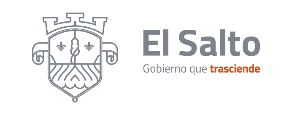 PROGRAMA OPERATIVO ANUAL 2020-2021                  DEPENDENCIA: PROMOCION ECONOMICA	                  RESPONSABLE: MARIO CESAR CRUZ MÁRQUEZ                  EJE DE DESARROLLO: EL SALTO COMPETITIVOCLAS.ACCIONES OBJETIVOS  METAS ESTIMADASINDICADOR PROGRAMACIÓN ANUAL PROGRAMACIÓN ANUAL PROGRAMACIÓN ANUAL PROGRAMACIÓN ANUAL PROGRAMACIÓN ANUAL PROGRAMACIÓN ANUAL PROGRAMACIÓN ANUAL PROGRAMACIÓN ANUAL PROGRAMACIÓN ANUAL PROGRAMACIÓN ANUAL PROGRAMACIÓN ANUAL PROGRAMACIÓN ANUAL PROGRAMACIÓN ANUAL PROGRAMACIÓN ANUAL PROGRAMACIÓN ANUAL PROGRAMACIÓN ANUALCLAS.ACCIONES OBJETIVOS  METAS ESTIMADASINDICADOROCTNOVNOVDICENEFEBMARABRABRMYMYJUNJULAGOSEP1.1.1.1.3.11.4.3BUSCAR APOYOS CEPE PARA EL SALTOIMPLEMENTAR RECURSOS EN EMPRESAS SALTENSESPOR CADA CONVOCATORIA GENERAR MINIMO UN RECURSO PARA EL SALTO YA QUE LOS APOYOS SE DIVIDEN EN TODO EL ESTADOAPOYOS LOGRADOS PARA EMPRESAS1.1.1.1.3.11.4.3MARKETING MARCA CIUDADPOSICIONAR EL SALTO COMO CIUDAD INDUSTRIAL EN LA REGIONQUE LA MARCA CIUDAD SEA CONOCIDA EN EL MUNICIPIO Y EN LA ZONA METROPOLITANAAVANCES DEL PROYECTOGESTIONAR APOYO PARA EL DIA DEL NIÑOPARTICIPACION DE EMPRESAS EN EL DIA DEL NIÑOMINIMO 5 EMPRESASNÚMERO DE EMPRESAS QUE COLABORAN1.1.1.CONTINUAR CON TURISMO INDUSTRIALTENER UNA AGENDA DE EMPRESAS PARA TURISMO INDUSTRIAL5 EMPRESAS MINIMO POR AÑOTURISMOS REALIZADOS1.1.1.SINERGIA CON EMPRESASTRABAJAR EN GANAR EMPRESASMINIMO UN EVENTO O CEREMONIA DE GALA CON EMPRESASEVENTOS EN LOS QUE SE ASISTÍO1.4.1INCREMENTAR LA BASE DE DATOS CON EMPRESASAPOYO DE PERSONAS DE SERVICIO SOCIAL DELEGADOS Y AGENTES MUNICIPALES INCREMENTAR EL NUMERO ACCIONES DE AVANCE EN EL PROYECTO1.4.1CAMARA DE COMERCIO O GREMIOSCOLOCAR GREMIO DANDO SEGUIMIENTO A PYMESSENTAR LAS BASES PARA EN EL PROXIMO AÑO SE TENGA CAMARA DE COMERCIO LOCALAVANCES EN EL PROYECTO1.12.11.16.11.11.1REGISTRO CORREDOR PINTASURCRECIMIENTO DE LA ZONA DE CARRETERA CHAPALAATRACCION DE INVERSION Y GENERACION DE EMPLEOS FORMALESAVANCES DEL PROYECTO